CURRICULUM VITAE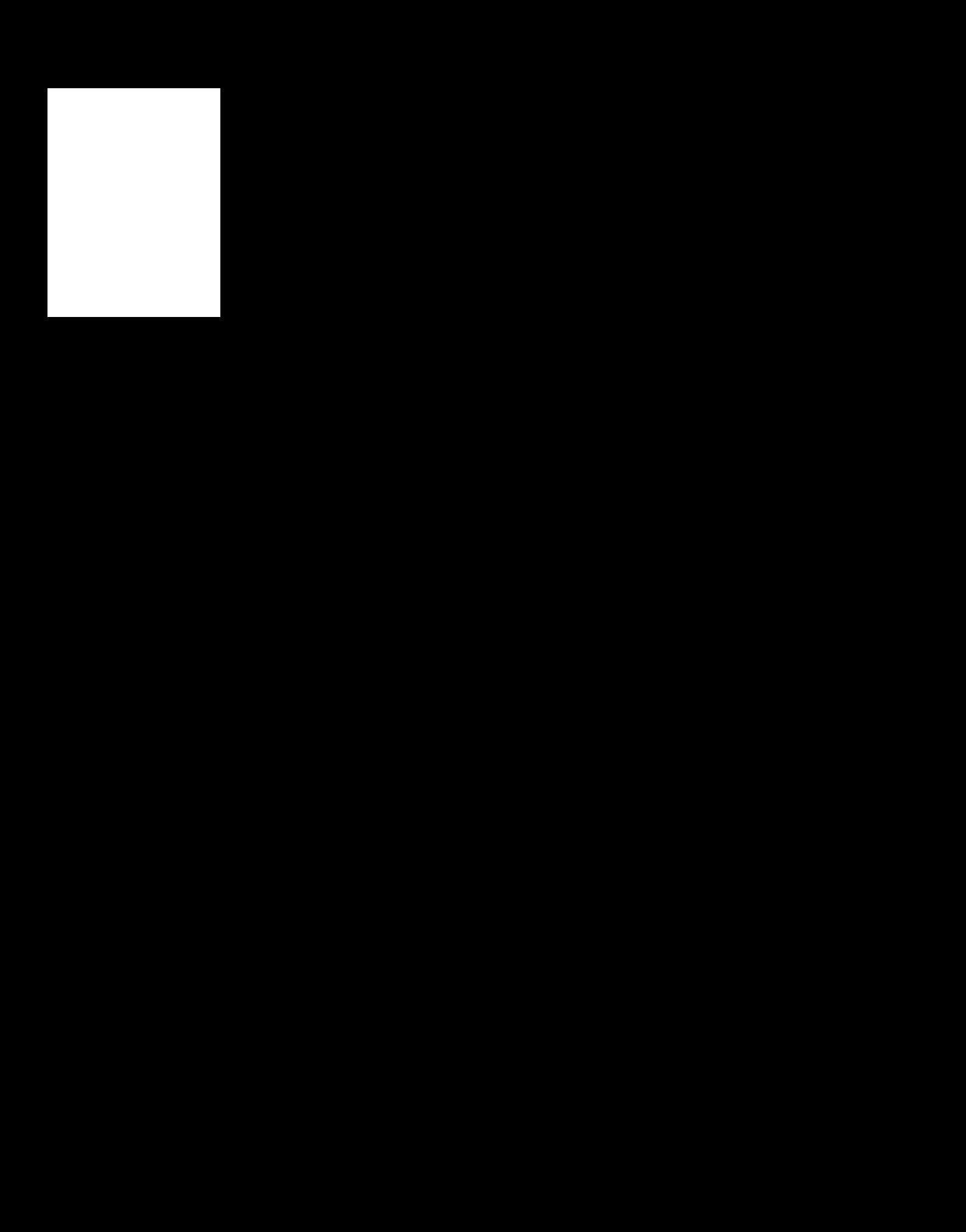 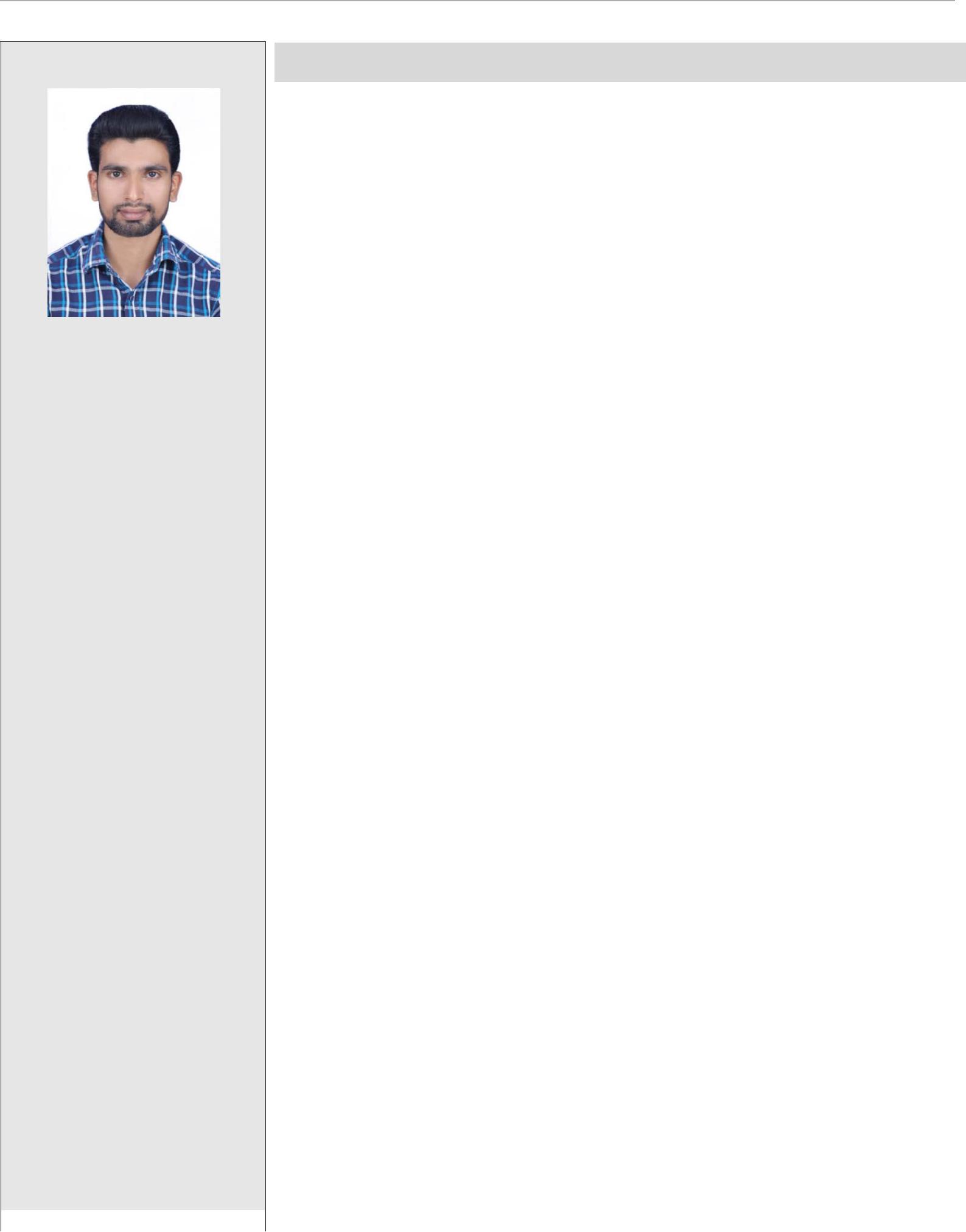 SHAREEF B. COMEmail: shareef-393130@2freemail.com DOB: 8 Jan 1992Sex: MaleMarital Status: SingleNationality: IndianDriving License: IndianHobbies:Social Media & SportsLanguages:English & Malayalam (Read, Write and Speak)Arabic & Hindi(Read& Write)UAE Visa Status:Visa Type:3 months visit visaVisa Expiry:15 Oct 2019CAREER OBJECTIVEA motivated, adaptable and responsible graduate seeking a position in Accounting, Auditing and Finance which will utilize the professional and technical skills developed through past work experiences in this field. I have a good methodical, mathematical approach to work and a strong drive to see things through to completion.CAREER SUMMARYB Com Graduate with a 5+ years experiences in the field of Finance, Accounts and Audit.Experience includes 3 years as Audit Assistant with an Audit Firm in the Statutory & Internal Audit and 2 years as General Accountant with a Trading Concern.Work experiences include Auditing, review and finalization of final accounts, Accounts book keeping and cash managementWorking Knowledge in Tally ERP and MS OfficePROFESSIONAL EXPERIENCESKerala, India - (From May 2017 To Jun 2019 )Keeping daily activity log including petty cash book.Responsible for tallying up all cash transactions EOD and reporting to the management.Invoicing and payment follow up (AR Management)Calculation, Preparation and filing of VAT returns.Preparation, Finalization and review of trial balance, P&L account and Balance sheetKerala, India - (From Jan 2014 To Dec 2016 )Preparation and review of journal entries and posting thereof.Preparation of Reconciliation statement for banks, Receivables and payables.Reconciliation of fixed assets and other accounts.Managed cash drawers and cash pick-upsVouching of bills and Verification of accounts.Operated cash registers receiving and processing funds.Counted end of shift cash receipts to ensure accuracy with paper receipts.Responsible for confirming each cash transaction that was put in to the daily log.Assisted in compiling complex cash flow reports at the end of each monthPage 1 of 2ACADEMIC PROFILECOMPUTER PROFIENCIESOffice Package: Microsoft Word, Excel, Power Point and Outlook.Accounting Software: TallyERP9, Tally7.2.Operating Software: Windows XP, Windows 10CAREER PROGRAMMESOrientation Programme Certificate - Southern India Regional Council of ICAI, Calicut Branch-August 2013General Management and Communication Skills-1 Certificate - Southern India Regional Council of ICAI, Kannur Branch- March 2015Information Technology Training Course Certificate - Southern India Regional Council of ICAI, Calicut Branch- September 2013DECLARATIONI hereby declare that all the information given above are true and correct with the best of my knowledge.SHAREEFDubai20 Jul 2019Page 2 of 2COURSEINSTITUTION/ BOARDYEAR OFREMARKSCOURSEINSTITUTION/ BOARDPASSINGREMARKSPASSINGB.COMKANNUR UNIVESRSITYMay 2013PASSED WITH 66%HIGHER SECONDARYSTATE BOARD, KERALAMar 2009PASSED WITH 82%SECONDARYSTATE BOARD, KERALAMar 2007PASSED WITH 77%